Budgetmøde med ÆldrerådetReferat fra mødeDen 1. september 2020 kl. 9:00 – 10:00 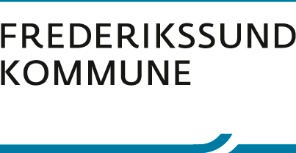 MØDEDELTAGEREKlaus Godsk KolbergLissi GyldendahlArne ChristensenJørgen HansenVibeke Davids HansenVicki HansenChristian HeibergSøren HolmgaardJimmy SarvadLise-Lotte Tøttrup (sekretær / referent)ReferatPræsentation af budget 2021-2024Klaus Kolberg bød velkommenKlaus fortalte at formålet med dette møde var, at præsenterer høringsmaterialet til budget 2021.Klaus fortalte, at Ældrerådet ved det kommende dialogmøde den 8. september, med Velfærdsudvalget, ville få mulighed for at stille yderligere uddybende spørgsmål. Klaus orienterede om enkelte punkter i handlingskataloget, særligt med fokus på områderne under Social- og Sundhedsudvalget og Velfærdsudvalget.Der var en dialog omkring ventelisten i forhold til forslaget omkring tilpasning af plejeboligkapaciteten.I forhold til forslaget omkring reduktion og samling af midlertidige pladser, var der en dialog omkring anvendelsen af pladserne.Derudover var der en dialog omkring Rehabiliteringsafdelingen, og hvordan den kunne organiseres i fremtiden.Der var under Social- og Sundhedsudvalget et forslag om reduktion i sager der henvises til kommunikationscenteret. Der var her tale om mindre komplicerede sager.De komplicerede sager vil fortsat skulle varetages på kommunikationscenteret.Udvidelsesforslagene i høringsmaterialet blev kort gennemgået af Klaus.Foreløbige prioriteringer fra investeringsplanen blev gennemgået og Klaus opfordrede Ældrerådet til at kigge nærmere i notatet.